Day 11: Comparing Multiple Representations of Functions			Name: ____________________________Practice Assignment											Block: _______1. Your employer has offered two pay scales for you to choose from.  The first option is to receive a base salary of $250 a week plus 15% of the price of any merchandise you sell.  The second option is represented in the graph below.  Compare the properties of the functions. 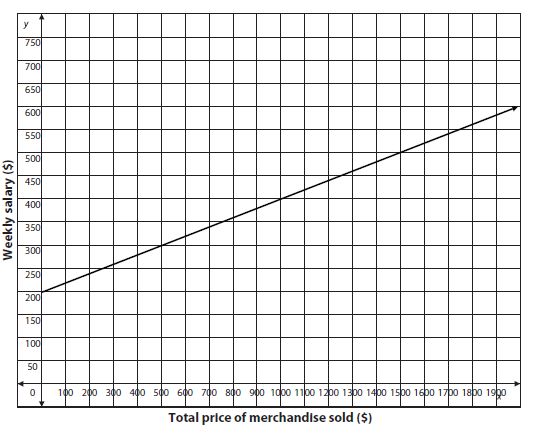 a. Which function has a higher starting salary and why?       b. Which function has a greater commission rate                                   								   and why?2. Compare the properties of the functions below in terms of the problem situation: 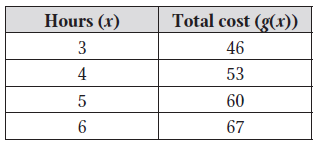 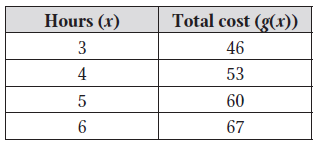 a. Which function has a higher staring price and why?       b. Which function has a higher rental cost per hour                                  and why?3. Compare the properties of the functions below in terms of the problem situation: a. Which function has a higher staring salary and why?       b. Which function has a greater pay increase rate 								   and why?                                   								   4. Compare the properties of the functions below in terms of the problem situation: 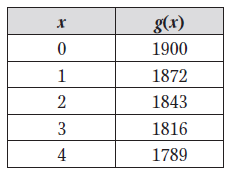 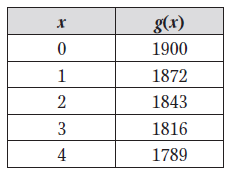 a. Which school has a higher staring population and why?       b. Which function has a greater enrollment rate and why?5. Three turtles are running a race. The following are their information from the starting line in t number of minutes.Elmer:   			Fred:          George:  a. Which turtle is winning the race at t = 2?  b. Which turtle is winning the race at t = 6?   c. Who would you predict to win the race if the race was 40 feet long and why?6. Three students are shooting wads of paper with a rubber band, aiming for a trash can in the front of the room.  The height of each student’s paper wad, in feet, is given as a function of the time in seconds.  Which student’s paper wad flies the highest? The path of Micaiah’s paper was is modeled by the equation f(x) = -x2 + 2x + 7After 3 seconds, Trey’s paper wad achieves a maximum height of 6.5 feet above the floor.Quincy’s paper wad is estimated to reach the heights shown in the table below.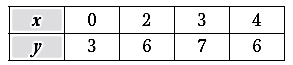 x12345G(t)-18-20-18-12-2